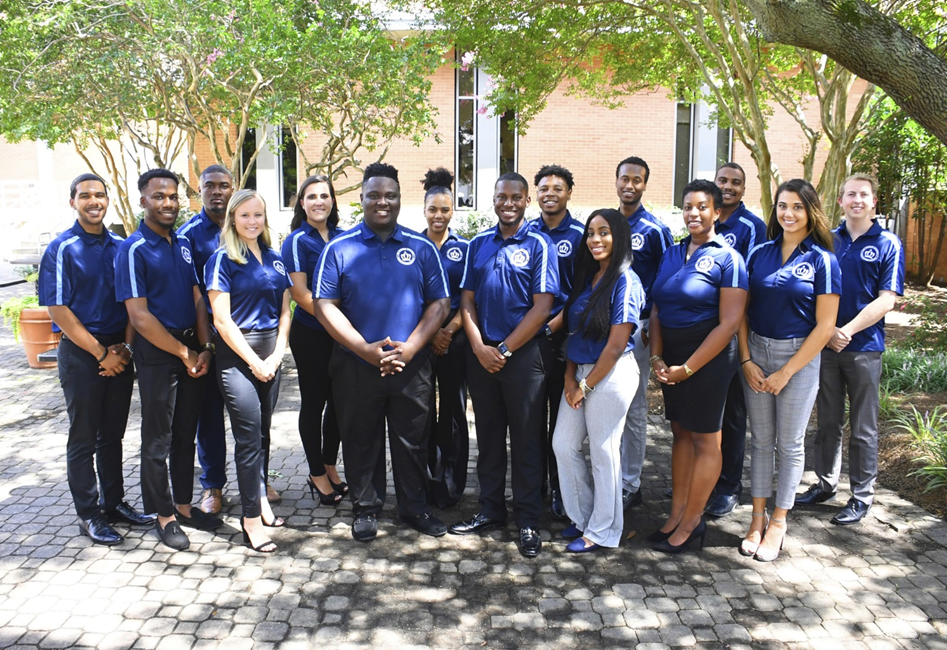 Executive Board Meeting Agenda  11/15/2018 @3:00pm Senate ChambersGuest Speaker/PresentationNoneExecutive Board Action Items:Team Builder Activity -  JazmynSecret Santa - JazmynStudent Organization Co-sponsorship Voting Co-sponsorship – December 1st ReportsPresident/Vice President ReportPresident – Isaiah T. Lucas-Break the Stigma Event Nov. 15thVice President – Juwan Jacobs-Payment Dec. 4th of $30-Social December 6th 6pm-SAC is planning an event for Monarch Madness (Cochella)4:20 Report Treasurer – Mohamed Fidail -Payment request deadline is December 7th Student Life: Stephen Greiling-Met with Kyrin and Giavanna about street signs-Meeting with housing about virtual tours-Fill out survey for sleep pod -Facilities proposal coming soon  Speaker Pro Tempore: Alyssa Henson-Send things you want to see for senator orientationSGA Finance ReportsDirector of Finance – Kyle Ogle-Thanks for the matching game-Contingency legislation coming up after Thanksgiving Break-Financial literacy olympics challenge brainstorming-spring budget workshops coming soon-1st senate of spring it will be a presentation summarizing -Secretary/ Chief of Staff ReportSecretary – Jamilah WesleyChief of Staff – Jazmyn Bremby-Possible escape room eventLegislative Branch ReportSpeaker of the Senate: Tarik Terry-43 senators-Changing senate requirements -possible internship opportunityJudicial Branch ReportChief Justice: Haley Naquin-working on updated the bylaws soonDirector ReportsAdmin Affairs: Alexis Swider-meeting with rep. from SRC sanitation wipes discount with company-survey about academic policiesWellness and Sustainability: Jeff Williams-committee meeting went well todayPublic Relations & Recruitment: Kyrin Sims-pride swap will happen Nov. 16th-SGA Day Quad Field March 6th; 4pm-7pmLegislative Affairs & Diversity: Nyasha Osifeso-1ODU Meeting wants to lead a movement of what diversity mean-Application to attend GA Day is on monarchlinkOff Campus Life & Satellite Campuses: Malik Lawrence-tabling event went well-SGA Cares Day is November 18th Safety & Transportation: Alexander Evans-Bird scooter lawsuit with city of Norfolk-Committee meeting to discuss adding more lights on campusAdvisor ReportsChief Advisor: Dr. Don StansberryLSI Advisor:  Dr. Keiwana Perryman-remember to submit hours on behalf of SGA-voting strips-issues with Monarchlink, let Kyrin knowDoctoral Advisor: Preston Reilly -support everyone’s initiativesGraduate Advisor: Megan HareWhat’s happening on campus? Adjournment 